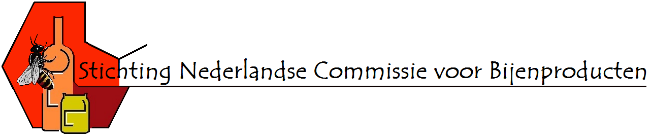 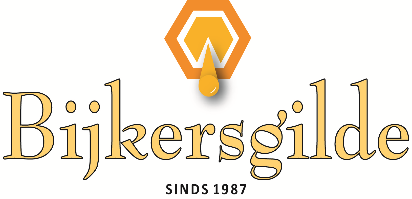 Beste keurmeesters en gildeleden,Zoals beloofd, gaat hierbij het overzicht van bijspijkerdagen in Noord-, Oost- en West-Nederland. De afgelopen jaren hebben we enkele honderden imkers opgeleid tot Specialist Bijenproducten en Keurmeester Bijenproducten. Met succes, dat mag blijken uit de vele lovende reacties en verbeterde honingkwaliteit.Samen met de Nederlandse Commissie voor Bijenproducten hebben we het plan opgevat om het systeem van keuren te stroomlijnen. Daarvoor heeft de NCvB een vereenvoudigde versie samengesteld van het keuringsreglement. Het reglement, dat ook door het Bijkersgilde wordt gehanteerd bij de diverse keuringen.Om unaniem bij alle keurmeesters de laatste versie bekend te maken, en uitleg te geven over het hoe en waarom, gaan we een landelijke ronde ‘Bijspijkerdagen’ organiseren.West-Nederland: 8 februari  2020: Natuurtuin De Veenmol, Zwarte pad 1, 2771YY Boskoop. Parkeren bij het Wellantcollege, Zijde 105. Dat is schuin tegenover het Zwarte pad. Het treinstation ligt op 5 minuten lopen van de locatie.Oost-Nederland: 15 februari 2020: Natuurderij Keizersrande, IJsseldijk 35, 7431RE Diepenveen.Noord-Nederland: 21 maart 2020: Wilhelmina Zalencentrum, Wilhelminaplein 4, 9411 PC BeilenU kunt kiezen op welke locatie u deze informatie wilt opdoen, maar we willen wel graag weten waar uw voorkeur naar uitgaat. Dus geef uw naam a.u.b. per omgaande door met de locatie van uw voorkeur.Het programma ziet er als volgt uit:Zaal open			12.30 uurOpening			13.00 uurKeuringsreglement nieuwe stijl 	13.30 uurKoffie/thee			14.45 uurGereedschapskist		15.00 uurAfronding			16.00 uurWij rekenen op de komst van alle keurmeesters en zij die in opleiding daarvoor zijn.Vriendelijke groet,Stichting Bijkersgilde				Stichting Ned. Cie voor BijenproductenEls Voorbij, voorzitter				Arie Kreike, secretaris